муниципальное бюджетное общеобразовательное учреждение Маркинская средняя общеобразовательная школа Цимлянского района Ростовской областиУТВЕРЖДЕНО  Директор школы  _________________С.С.МалаховаПриказ от 23.08.2021 года  №187РАБОЧАЯ  ПРОГРАММАпо          геометрии Клейменовой Софии(указать учебный предмет, курс)на 2021 – 2022 учебный год Уровень общего образования   основное общее образование (индивидуальное), 7 класс(начальное общее, основное общее, среднее общее образование с указанием класса)Количество часов в неделю  2 часа Учитель Андросюк Наталья ВасильевнаФ.И.О. Программа разработана на основе   Геометрия. Сборник рабочих программ. 7-9 классы. Составитель: Т.А.Бурмистрова. Просвещение 2018г. (указать примерную программу/программы, автора, издательство, год издания при наличии)Учебник/учебники  Геометрия 7-9 классы.Л.С.Атанасян, В.Ф.Бутузов, С.Б. Кадомцев, Э.Г. Позняк,Л.С.Киселева.  Москва.     Просвещение,2018г.(указать учебник/учебники, автора, издательство, год издания)ст. Маркинская2021 год.Раздел 1. Планируемые результаты освоения курса геометрии 7 класс.Изучение геометрии в основной школе дает возможность обучающимся достичь следующих результатов развития:Личностные результаты:  развитие логического и критического мышления, культуры речи, способности к умственному эксперименту; формирование у учащихся интеллектуальной честности и объективности, способности к преодолению мыслительных стереотипов, вытекающих из обыденного опыта; воспитание качеств личности, обеспечивающих социальную мобильность, способность принимать самостоятельные решения;формирование качеств мышления, необходимых для адаптации в современном информационном обществе;Формирование ценностных отношений друг к другу, учителю, авторам открытий и изобретений, результатам обучения. самостоятельность в приобретении новых знаний и практических умений. развитие интереса к математическому творчеству и математических способностей;Метапредметныерезультаты: •   Овладение навыками самостоятельного приобретения новых знаний, организации учебной деятельности, постановки целей, планирования, самоконтроля и оценки результатов своей деятельности, умениями предвидеть возможные результаты своих действий.Понимание различий между исходными фактами и гипотезами для их объяснения, теоретическими моделями и реальными объектами, овладение универсальными учебными действиями на примерах гипотез для объяснения известных фактов и экспериментальной проверки выдвигаемых гипотез, разработки теоретических моделей процессов или явлений.Формирование умений воспринимать, перерабатывать и предъявлять информацию в словесной, образной, символической формах, анализировать и перерабатывать полученную информацию в соответствии с поставленными задачами, выделять основное содержание прочитанного текста, находить в нем ответы на поставленные вопросы и излагать его.Предметные результаты: •Систематизируются знания обучающихся о простейших геометрических фигурах и их свойствах;•Вводится понятие равенства фигур;• Вводится понятие теоремы;•Вырабатывается умение доказывать равенство треугольников с помощью изученных признаков;•Вводится новый класс задач - на построение с помощью циркуля и линейки;•Вводится одно из важнейших понятий - понятие параллельных прямых;• Даётся первое представление об аксиомах и аксиоматическом методе в геометрии;вводится аксиома параллельных прямых;•Рассматриваются новые интересные и важные свойства треугольников (в данной теме доказывается одна из важнейших теорем геометрии — теорема о сумме углов треугольника.Она позволяет дать классификацию треугольников по углам (остроугольный, прямоугольный, тупоугольный), а также установить некоторые свойства и признаки равенства прямоугольных треугольников).Курс рационально сочетает логическую строгость и геометрическую наглядность. Увеличивается теоретическая значимость изучаемого материала, расширяются внутренние логические связи курса, повышается роль дедукции, степень абстракции изучаемого  материала. Учащиеся должны овладеть приемами аналитико-синтетической деятельности при доказательстве теорем и решении задач.  Систематическое     изучение курса позволит начать работу по  формированию представлений учащихся  о строении математической теории, обеспечит развитие  логического мышления учащихся. Изложение материала характеризуется  постоянным обращением к наглядности, использованием рисунков и чертежей на всех этапах обучения и развитием  геометрической  интуиции на этой основе. Целенаправленное обращение к примерам из практики развивает умения учащихся вычленять геометрические факты, формы и отношения в предметах и явлениях действительности, использовать язык геометрии для их описанияВ результате изучения курса геометрии в 7 классе ученик:«Наглядная геометрия»научится:распознавать на чертежах, рисунках, моделях и в окружающем мире плоские и пространственные геометрические фигуры (точка, прямая, отрезок, луч, угол, треугольник, окружность, шар, сфера, параллелепипед, пирамида и др.);распознавать виды углов, виды треугольников;определять по чертежу фигуры её параметры (длина отрезка, градусная мера угла, элементы треугольника, периметр треугольника и т.д.);распознавать развертки куба, прямоугольного параллелепипеда, правильной пирамиды, цилиндра и конуса;получит возможность использовать приобретенные знания и умения в практической деятельности и повседневной жизни для:углубления и развития представлений о плоских и пространственных геометрических фигурах (точка, прямая, отрезок, луч, угол, треугольник, окружность, шар, сфера, параллелепипед, призма и др.);применения понятия развертки для выполнения практических расчетов.«Геометрические фигуры»научится:пользоваться языком геометрии для описания предметов окружающего мира и их взаимного расположения;распознавать и изображать на чертежах и рисунках геометрические фигуры и их конфигурации;находить значения длин линейных элементов фигур и их отношения, градусную меру углов от 0 до , применяя определения, свойства и признаки фигур и их элементов, отношения фигур (равенство, сравнение);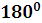 решать задачи на доказательство, опираясь на изученные свойства фигур и отношений между ними и применяя изученные методы доказательств;решать простейшие задачи на построение, применяя основные алгоритмы построения с помощью циркуля и линейки;решать простейшие планиметрические задачи в пространстве;получит возможность использовать приобретенные знания и умения в практической деятельности и повседневной жизни для:овладения методами решения задач на вычисления и доказательства: методом от противного, методом перебора вариантов;приобретения опыта применения алгебраического аппарата при решении геометрических задач;овладения традиционной схемой решения задач на построение с помощью циркуля и линейки: анализ, построение, доказательство и исследование;приобретения опыта исследования свойств планиметрических фигур с помощью компьютерных программ.«Измерение геометрических величин»научится:использовать свойства измерения длин и углов при решении задач на нахождение длины отрезка и градусной меры угла;вычислять длины линейных элементов треугольника и их углы;вычислять периметры треугольников;решать задачи на доказательство с использованием признаков равенства треугольников и признаков параллельности прямых;решать практические задачи, связанные с нахождением геометрических величин (используя при необходимости справочники и технические средства);получит возможность использовать приобретенные знания и умения в практической деятельности и повседневной жизни для:вычисления градусных мер углов треугольника и периметров треугольников;приобретения опыта применения алгебраического аппарата при решении задач на вычисление.Система оценки планируемых результатовДля отслеживания результатов  предусматриваются в следующие формы контроля:Стартовый, позволяющий определить исходный уровень развития учащихся;Текущий: -прогностический, то есть проигрывание всех операций учебного действия до начала его реального выполнения;- пооперационный, то есть контроль за правильностью, полнотой и последовательностью выполнения операций, входящих в состав действия; -рефлексивный, контроль, обращенный на ориентировочную основу, «план» действия и опирающийся на понимание принципов его построения;-контроль по результату, который проводится после осуществления учебного действия методом сравнения фактических результатов или выполненных операций с образцом.Итоговый контроль   в формах-тестирование;-контрольные работы.  Самооценка и самоконтроль определение учеником границ своего «знания -  незнания», своих потенциальных возможностей, а также осознание тех проблем, которые ещё предстоит решить  в ходе осуществления   деятельности.         Содержательный контроль и оценка  результатов  учащихся предусматривает выявление индивидуальной динамики качества усвоения предмета ребёнком и не допускает  сравнения его с другими детьми.Формы и виды контроля:Система контроля складывается из следующих компонентов:Математические диктанты являются одной из форм письменной работы. В зависимости от текста он проводится 8 – 15 минут. Поэтому проводить его следует либо в начале урока, либо в конце. В математических диктантах оцениваются не только знания ученика, но и умение его работать на слух и за ограниченное время.Тесты предложены двух видов: на установление истинности утверждений и на выбор правильного ответа. Первые проверяют умение девятиклассников обосновывать или опровергать утверждения. Такие тесты позволяют акцентировать внимание школьников на формулировках определений, свойств, законов и других математических предложений, а также развивают точность, логичность и строгость их математической речи. На их выполнение отводится от 3 до 5 минут.Тесты второго вида (с выбором ответа из трёх или четырёх вариантов) проверяют владение устными вычислительными приёмами, усвоение материала каждого пункта, в той последовательности, в которой он там представлен. Тесты содержат по 10 вопросов, их можно предлагать целиком или частями, в зависимости от объёма пройденного материала к моменту проведения. На выполнение каждого задания теста отводится около 1 минуты.Самостоятельные работы содержат от 4 до 6 заданий и рассчитаны примерно на 15-20 минут.Контрольные работы составлены по крупным блокам материала или главам учебника, есть итоговая контрольная работа. В каждой работе по 5-6 заданий, первые три из них соответствуют уровню обязательной подготовки, последние задания  более продвинутые по уровню сложности. На выполнение контрольной работы отводится 40-45 минут.КРИТЕРИИ И НОРМЫ ОЦЕНКИ ЗНАНИЙ, УМЕНИЙ И НАВЫКОВ   УЧАЩИХСЯ ПО МАТЕМАТИКЕ. Оценка устных ответов учащихся по математикеОтвет оценивается отметкой «5», если ученик:●    полно раскрыл содержание материала в объёме», предусмотренном программой  учебников;  ●  изложил материал грамотным языком а определённой логической последовательности, точно используя математическую терминологию и  символику; ●  правильно выполнилрисунки, чертежи, графика, сопутствующие ответу;    показал умение иллюстрировать теоретические положения конкретными примерами» применять их в новой: ситуации при выполнении практического задания;  ●  продемонстрировал усвоение ранее изученных сопутствующих вопросов, сформированность и устойчивость используемых при ответе навыков и умений;  ●  отвечал самостоятельно без наводящих вопросов учителя.  ● возможны одна - две неточности при освещении второстепенных вопросов или в выкладках, которые ученик легко исправил по замечанию учителя.Ответ оценивается отметкой «4», если он удовлетворяет в основном требованиям на оценку «5», но при этом имеет один из недостатков:  ●  в изложении допущены небольшие пробелы, не исказившие математическое содержание ответа;  ● допущены один - два недочета при освещении основною содержания ответа, исправленные по замечанию учителя;  ●  допущены ошибка или более двух недочётов при освещении второстепенных вопросов или в выкладках, легко исправленные по замечанию учителя.Отметка «3» ставится в следующих случаях:    ● неполно или непоследовательно раскрыто содержание материала, но показано общее понимание вопроса и продемонстрированы умения, достаточные для дальнейшего усвоения программного материала (определённые «Требованиями к математической подготовке учащихся»);   ● имелись затруднения или допущены ошибки в определении понятие, использовании математической терминологии, чертежах, выкладках, исправленные после нескольких наводящих вопросов учителя;   ● ученик не справился с применением теории в новой ситуации при выполнении практического задания, но выполнил задания обязательного уровня сложности по данной теме;   ● при знании теоретического материала выявлена недостаточная сформированность основных умении и навыков».Отметке «2» ставится в следующих случаях: ●не раскрыто основное содержание учебного материала; ● обнаружено незнание или непонимание учеником большей или наиболее важное части учебного материала; ● допущены ошибки в определении понятий» при использовании математической терминологии, в рисунках, чертежах или графиках, в выкладках, которые не исправлены после нескольких наводящих вопросов учителя.Отметка «1» ставится, если:  ●ученик обнаружил полное незнание и непонимание изучаемого учебного материала или не смог ответить ни на один из поставленных вопросов по изучаемому материалу.            Оценка письменных контрольных работ учащихсяОтметка «5»  ставится, если:  ●  работа выполнена полностью;  ● в логических рассуждениях и обосновании решения нет пробелов и
ошибок;           ● в решении нет математических ошибок (возможна одна неточность, описка, не являющаяся следствием незнания или непонимания учебного материала).Отметка «4» ставится, если:   ● работа выполнена полностью» но обоснования шагов решения недостаточны (если умение обосновывать рассуждения не являлось специальным объектом проверки);  ●допущена одна ошибка или два-три недочёта в выкладках, рисунках, чертежах или графиках (если эти виды работы не являлись специальным объектом проверки).Отметка «3» ставится, если:  ●допущены более одна ошибки или более двух-трёх недочётов в выкладках, чертежах или графиках, но учащийся владеет обязательными умениями по проверяемой теме;Отметка «2» ставится, если:●допущены существенные ошибки, показавшие, что учащийся не владеет обязательные умениями по данной теме в полной мере;Отметка «1» ставится, если: ●   работа показала полное отсутствие у учащегося обязательных знаний и умений по проверяемой теме или значительная часть работы выполнена не самостоятельноМатематический диктант, включающий в себя 8-10 примеров для проверки вычислительных навыков:«5» - всё выполнено верно, не более одного недочёта;«4» - не выполнена 1/5 часть задания;«3» - не выполнена ¼ часть задания;«2» - не выполнена ½ часть задания.Оценка тестовых работТесты, состоящие из 5 вопросов можно использовать после изучения каждого материала. Тест их 10-15 вопросов используется для периодического контроля. Тест из 20-30 вопросов используется для итогового контроля.При оценивании тестов используется следующая шкала:оценка  «5» - от 91% до 100% правильных ответов;оценка  «4» - от 70% до 89% правильных ответов;оценка  «3» - от 51% до 69% правильных ответов;оценка  «2» - до 50% правильных ответов.Раздел 2. Содержание учебного предмета, курса с указанием форм организации учебных занятий, основных видов учебной деятельности1. Начальные геометрические сведения (11ч ).Начальные понятия планиметрии. Геометрические фигуры. Понятие о равенстве фигур. Отрезок. Равенство отрезков. Длина отрезка и ее свойства. Угол. Равенство углов. Величина угла и ее свойства. Смежные и вертикальные углы и их свойства. Перпендикулярные прямые.Основная цель — систематизировать знания учащихся об основных свойствах простейших геометрических фигур, ввести понятие равенства фигур.          Основное внимание в учебном материале этой темы уделяется двум аспектам: понятию равенства геометрических фигур (отрезков и углов) и свойствам измерения отрезков и углов, что находит свое отражение в заданной системе упражнений.           Изучение данной темы должно также решать задачу введения терминологии, развития навыков изображения планиметрических фигур и простейших геометрических конфигураций, связанных с условиями решаемых задач. Решение задач данной темы следует использовать для постепенного формирования у учащихся навыков применения свойств геометрических фигур как опоры при решении задач, первоначально проговаривая их в ходе решения устных задач.2. Треугольники (19ч).  Треугольник. Признаки равенства треугольников. Перпендикуляр к прямой. Медианы, биссектрисы и высоты треугольника. Равнобедренный треугольник и его свойства. Основные задачи на построение с помощью циркуля и линейки.Основная цель — сформировать умение доказывать равенство данных треугольников, опираясь на изученные признаки; отработать навыки решения простейших задач на построение с помощью циркуля и линейки.           При изучении темы следует основное внимание уделить формированию у учащихся умения доказывать равенство треугольников, т. е. выделять равенство трех соответствующих элементов данных треугольников и делать ссылки на изученные признаки. На начальном этапе изучения темы полезно больше внимания уделять использованию средств наглядности, решению задач по готовым чертежам.3. Параллельные прямые (13ч).Признаки параллельности прямых. Аксиома параллельных прямых. Свойства параллельных прямых.   Основная цель — дать систематические сведения о параллельности прямых; ввести аксиому параллельных прямых.           Знания признаков параллельности прямых, свойств углов припараллельных прямых и секущей находят широкое применение в дальнейшем курсе геометрии при изучении четырехугольников, подобия треугольников, а также в курсе стереометрии. Отсюда следует необходимость  уделить значительное внимание формированию умений доказывать параллельность прямых с использованием соответствующих признаков, находить равные утлы при параллельных прямых и секущей.4. Соотношения между сторонами и углами треугольника (20ч).Сумма углов треугольника. Соотношения между сторонами и углами треугольника. Неравенство треугольника. Некоторые свойства прямоугольных треугольников. Признаки равенства прямоугольных треугольников. Расстояние от точки до прямой. Расстояние между параллельными прямыми. Задачи на построение.Основная цель — расширить знания учащихся о треугольниках.В данной теме рассматривается одна из важнейших теорем курса — теорема о сумме углов треугольника, в которой впервые формулируется неочевидный факт. Теорема позволяет получить важные следствия — свойство внешнего угла треугольника, некоторые свойства и признаки прямоугольных треугольников.5. Повторение. Решение задач(2ч).  Систематизация и обобщение полученных знаний за курс геометрии 7 класса, решение задач по всем темам, применение изученных свойств в комплексе при решении задач.Формы организации учебных занятий:уроки,практикумы,виды уроков:урок изучение нового материала;урок применение знаний на практике;урок закрепление и повторение учебного материала;урок контроля и учета знаний;уроки - соревнование,уроки – консультации.Основные виды деятельности учащихся: Слушание объяснений учителя.Слушание и анализ ответов своих товарищей.Самостоятельная работа с учебником.Решение текстовых задач.Работа с раздаточным материалом.Выполнение самостоятельных, тестовых и контрольных работ.Систематизация учебного материла.Раздел 3. КАЛЕНДАРНО – ТЕМАТИЧЕСКОЕ ПЛАНИРОВАНИЕГеометрия  7 класстекущийтематическийитоговыйиндивидуальный опрос;фронтальный опрос;●   математический диктантпроверочная работа;тестирование;самостоятельная работа;контрольная работа;№урока№п/пСодержательные линииТемыОборудованиеКол-вочасовДатаДатаМониторинг№урока№п/пСодержательные линииТемыОборудованиеКол-вочасовпо плануфактическиМониторингГлава 1 Начальные геометрические сведения111§1Прямая  и отрезок13.09.2§2Луч и уголТ(1)-117.09.3§3Сравнение отрезков и угловТ(1)-2110.09.4-5§4Измерение отрезковТ(1)-3214.09.17.09.Самостоятельная работа6-7§5 Измерение угловТ(1)-4221.09.24.09.8§6Смежные и вертикальные углыТ(1)-5128.099§6Перпендикулярные прямыеТ(1)-511.10.10§6Построение прямых углов на местности15.10Самостоятельная работа11Контрольная работа №1 по теме: «Измерение отрезков и углов»18.10.Контрольная работа № 1 Глава 2. Треугольники1912§1ТреугольникТ(1)-6112.10.13-14§1Первый признак равенства треугольниковТ(1)-6215.10.19.10.Самостоятельная работа15§2Перпендикуляр  к  прямой122.10.16-17§2Медианы, биссектрисы и высоты треугольникаТ(1)-729.11.12.11.18-19§2Свойства равнобедренного треугольникаТ(1)-7216.11.19.11.20-21§3Второй признак равенства треугольников223.11.26.11.22-23§3Третий признак равенства треугольников230.11.3.12.Самостоятельная работа24§4Окружность17.12.25§4Построение циркулем и линейкойТ(1)-8110.12.26§4Построение угла, равного данному114.12.Самост. Работа27§4Построение биссектрисы угла117.12.28§4Построение середины отрезка121.12.29Контрольная работа №2 по теме: «Треугольники» 124.12.Контрольная работа № 230 Закрепление материала по теме: «Построение циркулем и линейкой».Т(1)-8128.12Глава 3. Параллельные прямые1331§1Определение параллельных прямыхТ(1)-9111.01.32-33§1Признаки параллельности двух прямыхТ(1)-9213.01.18.01.Самостоятельная работа34§1Практические способы построения параллельных  прямых121.01.35§2Об аксиомах геометрииТ(1)-10125.01.36-37§2Аксиома параллельных прямыхТ(1)-10228.01.1.02.Самостоятельная работа38-39§2Теоремы об углах, образованных двумя параллельными прямыми и секущей24.02.8.02.40-41Решение задач211.02.15.02.42Обобщающий урок по теме: «Параллельные прямые»118.02.Самостоят. работа43Контрольная работа №3 по теме: «Параллельные прямые»122.02.Контрольная работа № 3Глава 4. Соотношения между сторонами и углами треугольника2044-45§1Сумма углов треугольникаТ(1)-11225.02.1.03.46-47§2Соотношения между сторонами и углами треугольникаТ(1)-1224.03.11.03.Самостоятельная работа48§2Неравенство треугольника115.0349Решение задач129.0350Контрольная работа№4 по теме: «Соотношения между сторонами и углами треугольника»11.04Контрольная работа № 451-52§3Некоторые свойства прямоугольных треугольниковТ(1)-1325.04.8.0453-54§3Признаки равенства прямоугольных треугольниковТ(1)-13212.04.15.04.Самостоятельная работа55-56§3Решение задач на применение признаков равенства прямоугольных треугольников219.04.22.04Самост. работа57§4Расстояние от точки до прямой. Расстояние между параллельными прямыми126.04.58-59§4Построение треугольника по трем элементамТ(1)-14229.04.6.05Самостоятельная работа60 Итоговая контрольная работа №5 113.05Итоговая  контрольная работа №561-62Решение задач на построение217.0520.0563Решение задач124.05.Самост.работаПовторение.   Решение задач.                        264Треугольники127.05.65Параллельные прямые131.05.Итого65СОГЛАСОВАНОПротокол заседания методического совета от ___23.08.2021_года № 1 _____________   Л.И.Кардакова_ подпись руководителя МС            Ф.И.О.СОГЛАСОВАНОЗаместитель директора по УВР  _____________     Л.И.Кардакова_                  подпись                             Ф.И.О.____23.08.2021__года